ГЛАВА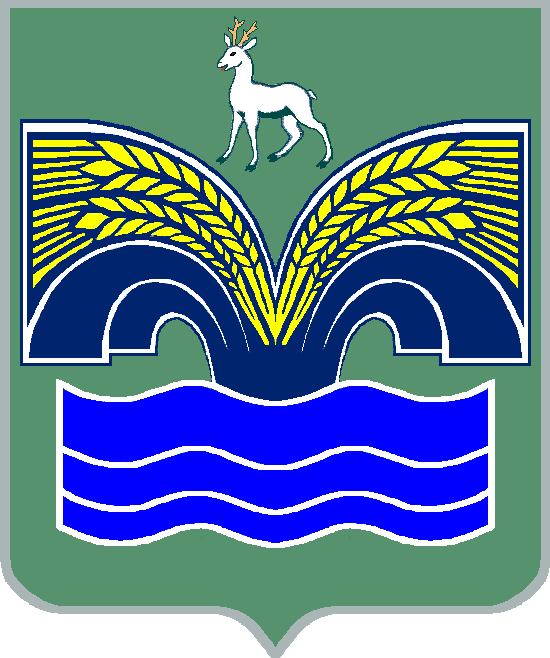 ГОРОДСКОГО ПОСЕЛЕНИЯ НОВОСЕМЕЙКИНОМУНИЦИПАЛЬНОГО РАЙОНА КРАСНОЯРСКИЙСАМАРСКОЙ ОБЛАСТИПОСТАНОВЛЕНИЕот 17 октября 2018  № 44Об отмене постановления Главы  городского поселения Новосемейкино муниципального района Красноярский Самарской области от 13.09.2018 № 42 «О проведении публичных слушаний по проектной документации «Полигон «Северо-Восточный» твердых коммунальных и промышленных отходов вблизи п.г.т. Новосемейкино»На основании  заявления заказчика - директора ООО НПФ «Полигон» Танаева В.В. от 16.10.2018 № 123 об отмене проведения публичных слушаний по вопросу проектирования полигона ТКО, проводимых в соответствии с постановлением Главы городского поселения Новосемейкино муниципального района Красноярский Самарской области от 13.09.2018 № 42, руководствуясь статьей 28 Федерального закона от 06.10.2003 № 131-ФЗ «Об общих принципах организации местного самоуправления в Российской Федерации», статьей 26, пунктом 3 статьи 42 Устава городского поселения Новосемейкино  муниципального района Красноярский Самарской области, принятого решением Собрания представителей городского поселения Новосемейкино муниципального  района Красноярский Самарской области от 13.07.2015 № 26, Порядком организации и проведения публичных слушаний в городском поселении Новосемейкино муниципального района Красноярский Самарской области, утвержденным решением Собрания представителей городского поселения Новосемейкино муниципального района Красноярский Самарской области  от 16.02.2010 № 5, постановляю:1. Отменить постановление Главы городского поселения Новосемейкино муниципального района Красноярский Самарской области от 13.09.2018 № 42 «О проведении публичных слушаний по проектной документации «Полигон «Северо-Восточный» твердых коммунальных и  промышленных отходов вблизи п.г.т. Новосемейкино».2. Контроль за исполнением настоящего постановления оставляю за собой.3.Опубликовать настоящее постановление в газете «Красноярский вестник» и разместить в сети «Интернет».И.о.Главы городского поселения Новосемейкино                                                                             А.Н.Ерастов